平成30年8月吉日　熊本県内医療施設看護管理者　各位熊本県がん診療連携協議会がん看護臨床実務研修ＷＧ座長（熊本大学医学部附属病院）看護部長　山本　治美がん看護臨床実務研修　公開講座のご案内拝啓残暑厳しい折、皆様におかれましては、ますますご活躍のこととお喜び申し上げます。　この度、熊本県がん診療連携協議会がん看護臨床実務研修ワーキンググループでは、がん看護に関する公開講座を開催する運びとなりました。今年度も、がん看護臨床実務研修（公開講座）では、研修での学びを実践に役立てていただけるような内容を計画しております。熊本がん看護セミナーにつきましては専門看護師・認定看護師が、高齢がん患者への看護を内容とした講義を予定しています。詳細は下記およびホームページや別紙各回の実施要項をご参照下さい。ぜひ本研修をご活用いただき、貴院の看護師の方々にご参加いただければ幸いです。　参加を希望される場合には、お手数ですが同封の「がん看護研修」公開講座　申し込み用紙に必要事項を記入いただき、FAXにて研修毎に申し込みいただきますようお願いいたします。尚、研修毎に参加者多数の場合は、参加人数を制限させていただく場合のみ、後日連絡いたします。今後ともよろしくご高配いただきますようお願い申し上げます。敬具記平成30年度がん看護臨床実務研修ＷＧ公開講座Ⅰがん看護講演会　実施要項１．テーマ　がん看護におけるアドバンス・ケア・プランニングの実際２．目的　アドバンス・ケア・プランニングの概念の理解を深める　　　　　患者の意向を尊重するための意思決定支援の知識と技術を学ぶ３．目標　臨床の場におけるがん患者の意思決定支援の知識と技術を理解する　　　　　意思決定支援に必要な知識と技術を理解し、実践に活かすことができる４．日時　　平成30年10月5日（金）17:30～19:00５．場所　　熊本大学医学部附属病院　東病棟12階多目的ホール６．対象　　 熊本県内各医療職７．内容　　 講演８．講師　　二井矢　ひとみ先生　　　　　　　医療法人　東札幌病院　がん看護専門看護師「がん看護研修」公開講座Ⅰ（講演）申し込み用紙・フルネームでふりがなの記入をお願いします。・研修毎にFAX（096-373-5587）へ申し込みをお願い致します。・車で来院される方には、駐車場のサービス券を配布いたします。車の利用について確認いたしますので、名簿の横に○を記載してください。駐車場は患者様や面会者の方が使用されますので、できるかぎり、ご施設の方と乗り合わせて来院していただきますよう平成30年度熊本県がん診療連携協議会　がん看護臨床実務研修　公開講座Ⅱ「がん看護セミナー～高齢がん患者への看護～」実施要項１．目標　・がんに罹患した高齢者の身体的・精神的特徴を理解することができる　・高齢がん患者の意思を尊重した全人的ケアの必要性について理解することができる・高齢がん患者の治療や症状マネジメントに関する看護について理解することができる２．日時　　平成30年10月27日（土曜日）　　10時00分～16時30分３．場所　　東病棟12階　患者多目的ホール４．対象　　熊本県内のがん看護に携わる方５．講師　がん看護専門看護師　　岡本泰子　安達美樹　石坂暁子　精神看護専門看護師　　江田由美子　緩和ケア認定看護師　　高野いづみ　がん化学療法看護認定看護師　　森奈緒美　がん放射線療法看護認定看護師　　太田由利香　がん性疼痛看護認定看護師　　坂口まみ　前田望花６．プログラム「熊本がん看護セミナー」申し込み用紙・フルネームでふりがなの記入をお願いします。・研修毎にFAX（096-373-5587）へ申し込みをお願い致します。・車で来院される方には、駐車場のサービス券を配布いたします。車の利用について確認いたしますので、名簿の横に○を記載してください。駐車場は患者様や面会者の方が使用されますので、できるかぎり、ご施設の方と乗り合わせて来院していただきますよう平成30年度がん看護臨床実務研修ＷＧ公開講座Ⅲがん看護研修会　実施要項１．テーマ　アドバンス・ケア・プランニング　～患者の意向を尊重したケアの実践～２．目的　アドバンス・ケア・プランニングの概念の理解を広げて臨床実践に活用できる３．目標　臨床の場におけるアドバンス・ケア・プランニングの進め方がわかる　　　　　意思決定支援に必要な知識と技術を身につけ、実践に活かすことができる４．日時　　平成31年　２月　２日（土）　　　　　　10:00～15:00５．場所　　熊本大学医学部附属病院　東病棟12階多目的ホール６．対象　　 熊本県下　看護師熊本大学医学部附属病院　看護師７．内容　　 講義＋演習８．講師　　竹之内 沙弥香　先生　　　　　　　　京都大学医学部附属病院　倫理支援部「がん看護研修会」公開講座Ⅲ（研修）申し込み用紙・フルネームでふりがなの記入をお願いします。・研修毎にFAX（096-373-5587）へ申し込みをお願い致します。・車で来院される方には、駐車場のサービス券を配布いたします。車の利用について確認いたしますので、名簿の横に○を記載してください。駐車場は患者様や面会者の方が使用されますので、できるかぎり、ご施設の方と乗り合わせて来院していただきますよう「がん看護研修」研修場所案内＊研修場所の東病棟は、下記点線で囲った場所となります。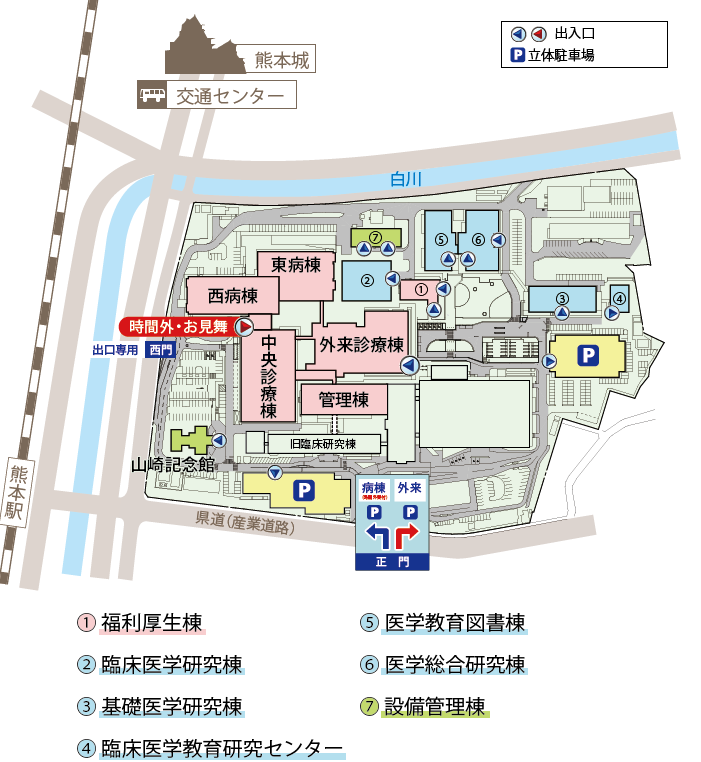 研修名日時内容対象者申し込み締め切りがん看護臨床実務研修公開講座Ⅰがん看護講演会平成30年10月５日17:30～19:00「がん看護におけるアドバンス・ケア・プランニングの実際」講師：医療法人東札幌病院　 二井矢ひとみ先生熊本県内各医療職平成30年9月25日がん看護臨床実務研修公開講座Ⅱ熊本がん看護セミナー平成30年10月27日10:00～16:30「高齢がん患者への看護」講師：熊本大学医学部附属病院看護部　専門看護師・認定看護師熊本県内各医療施設のがん看護に携わる方、もしくは興味のある方平成30年10月15日がん看護臨床実務研修公開講座Ⅲがん看護研修会平成31年２月２日10:00～15:00「アドバンス・ケア・プランニング～患者の意向を尊重したケアの実践～」講師：京都大学医学部附属病院　倫理支援部竹之内 沙弥香先生熊本県内各医療施設のがん看護に携わる方、もしくは興味のある方平成31年1月25日施設名車での来院の有無（○を記載してください）連絡先電話番号ふりがな参加者氏名看護師経験年数看護師経験年数看護師経験年数看護師経験年数看護師経験年数看護師経験年数看護師経験年数連絡先電話番号ふりがな参加者氏名看護師経験年数看護師経験年数看護師経験年数看護師経験年数看護師経験年数看護師経験年数連絡先電話番号ふりがな参加者氏名看護師経験年数看護師経験年数看護師経験年数看護師経験年数看護師経験年数連絡先電話番号ふりがな参加者氏名看護師経験年数看護師経験年数看護師経験年数看護師経験年数連絡先電話番号ふりがな参加者氏名看護師経験年数看護師経験年数看護師経験年数連絡先電話番号ふりがな参加者氏名看護師経験年数連絡先電話番号ふりがな参加者氏名看護師経験年数看護師経験年数連絡先電話番号ふりがな参加者氏名看護師経験年数看護師経験年数連絡先電話番号ふりがな参加者氏名看護師経験年数看護師経験年数日時研修内容講師9:55～オリエンテーション 開会の辞オリエンテーション 開会の辞10:00-10:40高齢者のがんの特徴とがん治療について岡本10:40-11:20高齢者の精神的特徴と認知症のケア江田11:20-12:00高齢がん患者の倫理的課題・意思決定支援安達12:00-13:00休憩13:00-13:40高齢がん患者の放射線治療のケアと最近のトピックス太田13:40-14:20高齢がん患者の化学療法の実際と注意すべきポイント森14:20-14:30休憩14:30-16:20高齢がん患者への緩和ケアと症状マネジメント高齢がん患者への緩和ケア～全人的ケアの視点から～高齢がん患者の痛みに対するアセスメントとケア高齢がん患者の痛み以外の身体症状に対するアセスメントとケア高齢がん患者のせん妄に対するアセスメントとケア高野前田坂口石坂16:20-16:30　　　　　　　Ｑ＆Ａ　・　アンケート記載施設名車での来院の有無（○を記載してください）連絡先電話番号ふりがな参加者氏名看護師経験年数看護師経験年数看護師経験年数看護師経験年数看護師経験年数看護師経験年数看護師経験年数連絡先電話番号ふりがな参加者氏名看護師経験年数看護師経験年数看護師経験年数看護師経験年数看護師経験年数看護師経験年数連絡先電話番号ふりがな参加者氏名看護師経験年数看護師経験年数看護師経験年数看護師経験年数看護師経験年数連絡先電話番号ふりがな参加者氏名看護師経験年数看護師経験年数看護師経験年数看護師経験年数連絡先電話番号ふりがな参加者氏名看護師経験年数看護師経験年数看護師経験年数連絡先電話番号ふりがな参加者氏名看護師経験年数連絡先電話番号ふりがな参加者氏名看護師経験年数看護師経験年数連絡先電話番号ふりがな参加者氏名看護師経験年数看護師経験年数連絡先電話番号ふりがな参加者氏名看護師経験年数看護師経験年数施設名車での来院の有無（○を記載してください）連絡先電話番号ふりがな参加者氏名看護師経験年数看護師経験年数看護師経験年数看護師経験年数看護師経験年数看護師経験年数看護師経験年数連絡先電話番号ふりがな参加者氏名看護師経験年数看護師経験年数看護師経験年数看護師経験年数看護師経験年数看護師経験年数連絡先電話番号ふりがな参加者氏名看護師経験年数看護師経験年数看護師経験年数看護師経験年数看護師経験年数連絡先電話番号ふりがな参加者氏名看護師経験年数看護師経験年数看護師経験年数看護師経験年数連絡先電話番号ふりがな参加者氏名看護師経験年数看護師経験年数看護師経験年数連絡先電話番号ふりがな参加者氏名看護師経験年数連絡先電話番号ふりがな参加者氏名看護師経験年数看護師経験年数連絡先電話番号ふりがな参加者氏名看護師経験年数看護師経験年数連絡先電話番号ふりがな参加者氏名看護師経験年数看護師経験年数